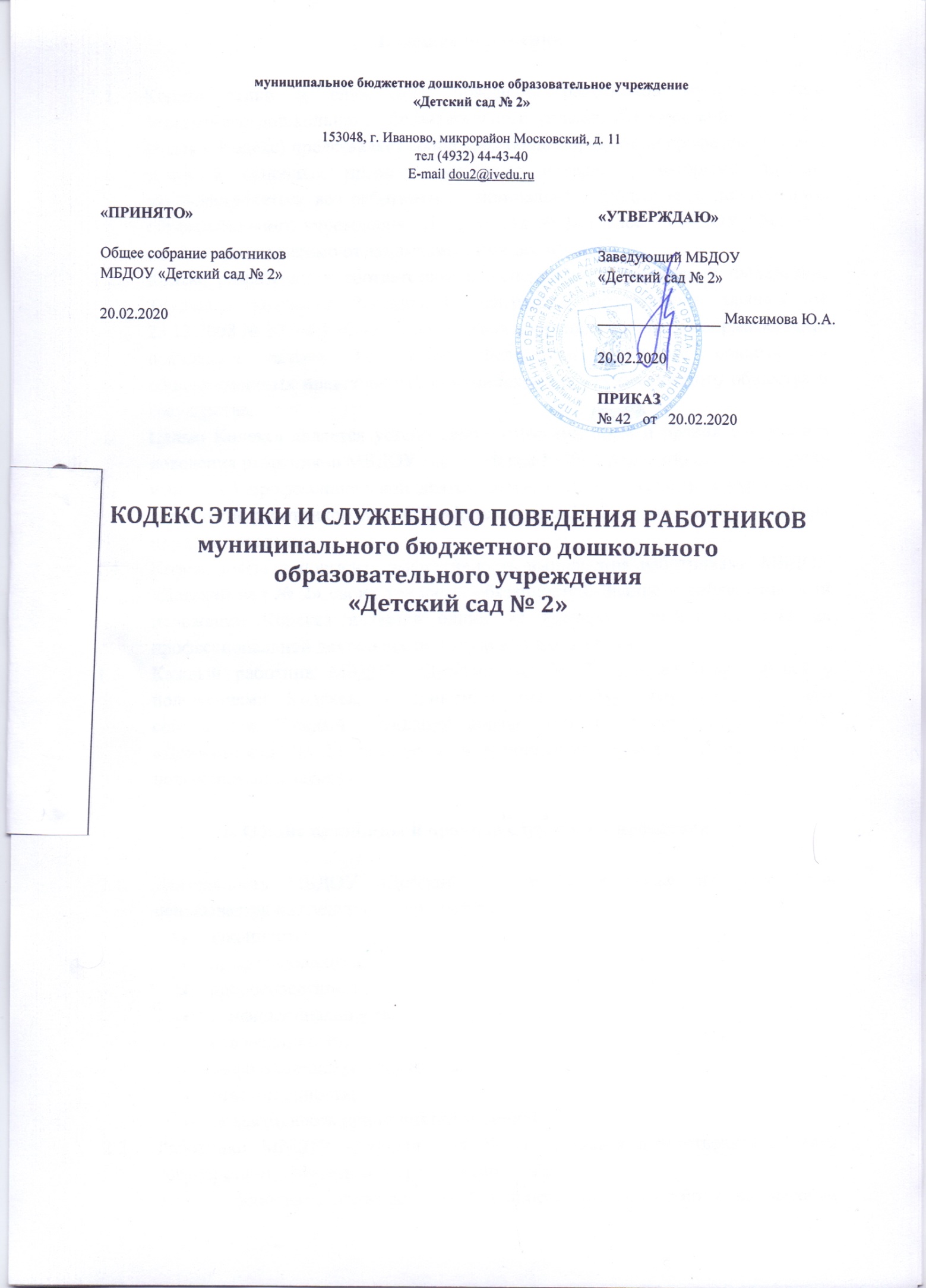 1. Общие положения2. Общие принципы и правила служебного поведения3. Этические нормы служебного поведения работников4. Ответственность за нарушение положений Кодекса1.1.Кодекс этики и служебного поведения работников муниципального бюджетного дошкольного образовательного учреждения «Детский сад № 2», (далее – Кодекс) представляет собой свод общих принципов профессиональной этики и основных правил служебного поведения, которыми должны руководствоваться все работники муниципального бюджетного дошкольного образовательного учреждения «Детский сад № 2» (далее ‒ МБДОУ «Детский сад № 2»), независимо от занимаемых ими должностей.1.2.Кодекс разработан в соответствии с Конституцией Российской Федерации, Трудовым кодексом Российской Федерации, Федеральным законом от 25.12.2008 № 273-ФЗ «О противодействии коррупции» и иными нормативными правовыми актами Российской Федерации, а также основан на общепризнанных нравственных принципах и нормах российского общества и государства.1.3.Целью Кодекса является установление этических норм и правил служебного поведения работников МБДОУ «Детский сад № 2» для достойного выполнения ими своей профессиональной деятельности, а также содействие укреплению авторитета работников МБДОУ «Детский сад № 2» и обеспечение единых норм их поведения.1.4.Кодекс призван повысить эффективность выполнения работниками МБДОУ «Детский сад № 2» своих трудовых обязанностей. Знание и соблюдение ими положений Кодекса является одним из критериев оценки качества их профессиональной деятельности и трудовой дисциплины.1.5.Каждый работник МБДОУ «Детский сад № 2» должен ознакомиться с положениями Кодекса, и принимать все необходимые меры для его соблюдения. Каждый гражданин вправе ожидать от работника МБДОУ «Детский сад № 2» поведения в отношениях с ним в соответствии с положениями Кодекса.2.1.Деятельность МБДОУ «Детский сад № 2», а также его работников основывается на следующих принципах:законность;профессионализм;добросовестность;конфиденциальность;справедливость;информационная открытость;ответственность;объективность при принятии решений.2.2.Работники МБДОУ «Детский сад № 2», сознавая ответственность перед государством, обществом и гражданами, обязаны:исполнять должностные обязанности добросовестно и на высоком профессиональном уровне;соблюдать требования законодательства Российской Федерации, Ивановской области и локальных документов МБДОУ «Детский сад № 2»;осуществлять свою деятельность в пределах своих полномочий и полномочий МБДОУ «Детский сад № 2»;при исполнении должностных обязанностей быть независимым от влияния отдельных граждан, профессиональных или социальных групп, организаций;соблюдать социальную справедливость и равноправно распределять социальные ресурсы с целью расширения выбора и возможностей для всех контрагентов, в том числе, для лиц, оказавшихся в трудной жизненной ситуации;проявлять терпимость и уважение к обычаям и традициям народов России и других государств, учитывать культурные и иные особенности различных этнических, социальных групп и конфессий, способствовать межнациональному и межконфессиональному согласию;исключать действия, связанные с влиянием каких-либо личных, имущественных (финансовых) и иных интересов, препятствующих добросовестному исполнению должностных обязанностей;соблюдать нейтральность, исключающую возможность влияния на профессиональную деятельность решений политических партий, иных общественных объединений;соблюдать нормы служебной и профессиональной этики, правила делового поведения и общения;проявлять корректность и внимательность к гражданам и должностным лицам при служебном взаимодействии с ними;не допускать коррупционного поведения, в том числе воздерживаться от поведения, которое может восприниматься окружающими как обещание или предложение дачи взятки либо как согласие принять взятку, или как просьба (намек) о даче взятки, а также принимать меры по предотвращению и урегулированию конфликта интересов, противодействовать любым проявлениям коррупции в МБДОУ «Детский сад № 2»;уведомлять руководителя, должностное лицо, ответственное за работу по профилактике коррупционных правонарушений в МБДОУ «Детский сад № 2», органы прокуратуры и иные федеральные государственные органы обо всех случаях обращения к ним каких-либо лиц в целях склонения к совершению коррупционных правонарушений;незамедлительно уведомлять руководителя, должностное лицо, ответственное за работу по профилактике коррупционных правонарушений в МБДОУ «Детский сад № 2» о ставших им известными фактах конфликта интересов и коррупционных проявлений в МБДОУ «Детский сад № 2», обстоятельствах и действиях (бездействии) работников МБДОУ «Детский сад № 2» и третьих лиц, послуживших или способных послужить причинами возникновения в МБДОУ «Детский сад № 2» конфликта интересов и/или коррупционных проявлений, а также о причинении (возможном причинении) вреда МБДОУ «Детский сад № 2»;не разглашать и не использовать ненадлежащим образом сведения, отнесенные законодательством Российской Федерации к сведениям конфиденциального характера, и служебную информацию и иные сведения, ставшие известными в связи с исполнением трудовых обязанностей;не допускать оказания воздействия на своих коллег в целях принятия противозаконного и (или) необоснованного решения;воздерживаться от поведения, которое могло бы вызвать сомнение в добросовестном исполнении трудовых обязанностей, а также избегать конфликтных ситуаций, способных нанести ущерб репутации или авторитету работников МБДОУ «Детский сад № 2» и/или МБДОУ «Детский сад № 2»;не допускать проявлений формализма, высокомерия, неуважительного отношения к законным просьбам и требованиям граждан в связи с исполнением трудовых обязанностей;воздерживаться от публичных высказываний, суждений и оценок в отношении МБДОУ «Детский сад № 2», если это не входит в обязанности работника;соблюдать конфиденциальность информации о контрагенте, касающейся условий его жизнедеятельности, личных качеств и проблем, принимать меры для ее обеспечения;не использовать должностное положение для оказания влияния на деятельность государственных органов и органов местного самоуправления, организаций, должностных лиц, государственных и муниципальных служащих при решении вопросов личного характера;уважительно относиться к деятельности представителей средств массовой информации по информированию общества о работе МБДОУ «Детский сад № 2», а также оказывать содействие в получении достоверной информации в установленном порядке;постоянно стремиться к обеспечению как можно более эффективного и экономного распоряжения финансовыми средствами, иным имуществом, материально-техническими и другими ресурсами МБДОУ «Детский сад № 2»;не использовать имущество МБДОУ «Детский сад № 2» в целях, не связанных с исполнением трудовых обязанностей, а также не передавать его в таких целях иным лицам.2.3.Руководитель и руководители структурных подразделений МБДОУ «Детский сад № 2» должны быть для остальных работников образцом профессионализма, безупречной репутации, своим личным поведением подавать пример честности, беспристрастности и справедливости.2.4.Руководитель и руководители структурных подразделений МБДОУ «Детский сад № 2»:принимают меры по предотвращению и урегулированию конфликта интересов, по предупреждению коррупции, включая меры по предотвращению коррупционно-опасного поведения;содействуют установлению и поддержанию в коллективе здорового морально-психологического климата;при определении объема и характера поручаемой другим работникам МБДОУ «Детский сад № 2» работы руководствуются принципами справедливости, учета личных и деловых качеств, квалификации и опыта подчиненных;не допускают по отношению к подчиненным работникам необоснованных претензий, а также фактов грубости и бестактности;проявляют заботу о подчиненных, вникают в их проблемы и нужды, содействуют принятию законных и обоснованных решений, способствуют профессиональному и должностному росту работников;организуют оказание поддержки и помощи молодым специалистам (с опытом работы до 3 лет) в приобретении профессиональных навыков.2.5.Руководитель и руководители структурных подразделений МБДОУ «Детский сад № 2» несут ответственность в соответствии с законодательством Российской Федерации за действия или бездействие подчиненных сотрудников, нарушающих принципы этики и правила служебного поведения, если они не приняли мер, чтобы не допустить таких действий или бездействия.3.1.В должностном поведении работнику МБДОУ «Детский сад № 2» необходимо руководствоваться тем, что в соответствии с Конституцией Российской Федерации, человек, его права и свободы являются высшей ценностью, и каждый гражданин имеет право на неприкосновенность частной жизни, личную и семейную тайну, защиту чести, достоинства, своего доброго имени.3.2.В должностном поведении работник МБДОУ «Детский сад № 2» воздерживается от:любого вида высказываний и действий дискриминационного характера по признакам пола, возраста, расы, национальности, языка, гражданства, социального, имущественного или семейного положения, политических или религиозных предпочтений;грубости, проявлений пренебрежительного тона, заносчивости, предвзятых замечаний, предъявления неправомерных, незаслуженных обвинений;угроз, оскорбительных выражений или реплик, действий, препятствующих нормальному общению или провоцирующих противоправное поведение.3.3.Работники МБДОУ «Детский сад № 2» призваны способствовать своим должностным поведением установлению в коллективе деловых взаимоотношений и конструктивного сотрудничества друг с другом. Работники должны быть вежливыми, доброжелательными, корректными, внимательными и проявлять терпимость в общении с гражданами и коллегами.3.4.При возникновении конфликтной ситуации между структурными подразделениями, работниками приоритетным направлением решения конфликта является учет интересов МБДОУ «Детский сад № 2» в целом.3.5.Внешний вид работников при исполнении ими должностных обязанностей в зависимости от условий трудовой деятельности должен способствовать уважительному отношению граждан к МБДОУ «Детский сад № 2», а также, при необходимости, соответствовать общепринятому деловому стилю, который отличают сдержанность, традиционность, аккуратность.4.1.Нарушение работниками МБДОУ «Детский сад № 2» положений настоящего Кодекса подлежит моральному осуждению на собраниях (производственных совещаниях), а в случаях, предусмотренных федеральными законами, нарушение положений Кодекса влечет применение к работнику мер ответственности.4.2.Работники МБДОУ «Детский сад № 2» в зависимости от тяжести совершенного проступка несут ответственность в соответствии с действующим законодательством Российской Федерации.4.3.Соблюдение работником МБДОУ «Детский сад № 2» положений настоящего Кодекса учитывается при назначении поощрений и наложении дисциплинарных взысканий.4.4.Нарушение правил антикоррупционного поведения влечет проведение служебного расследования по обстоятельствам возникновения коррупционно-опасной ситуации.